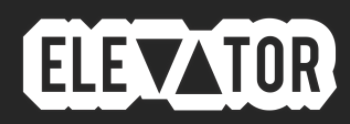 July 13, 2020https://www.elevatormag.com/s1mba-rover-remix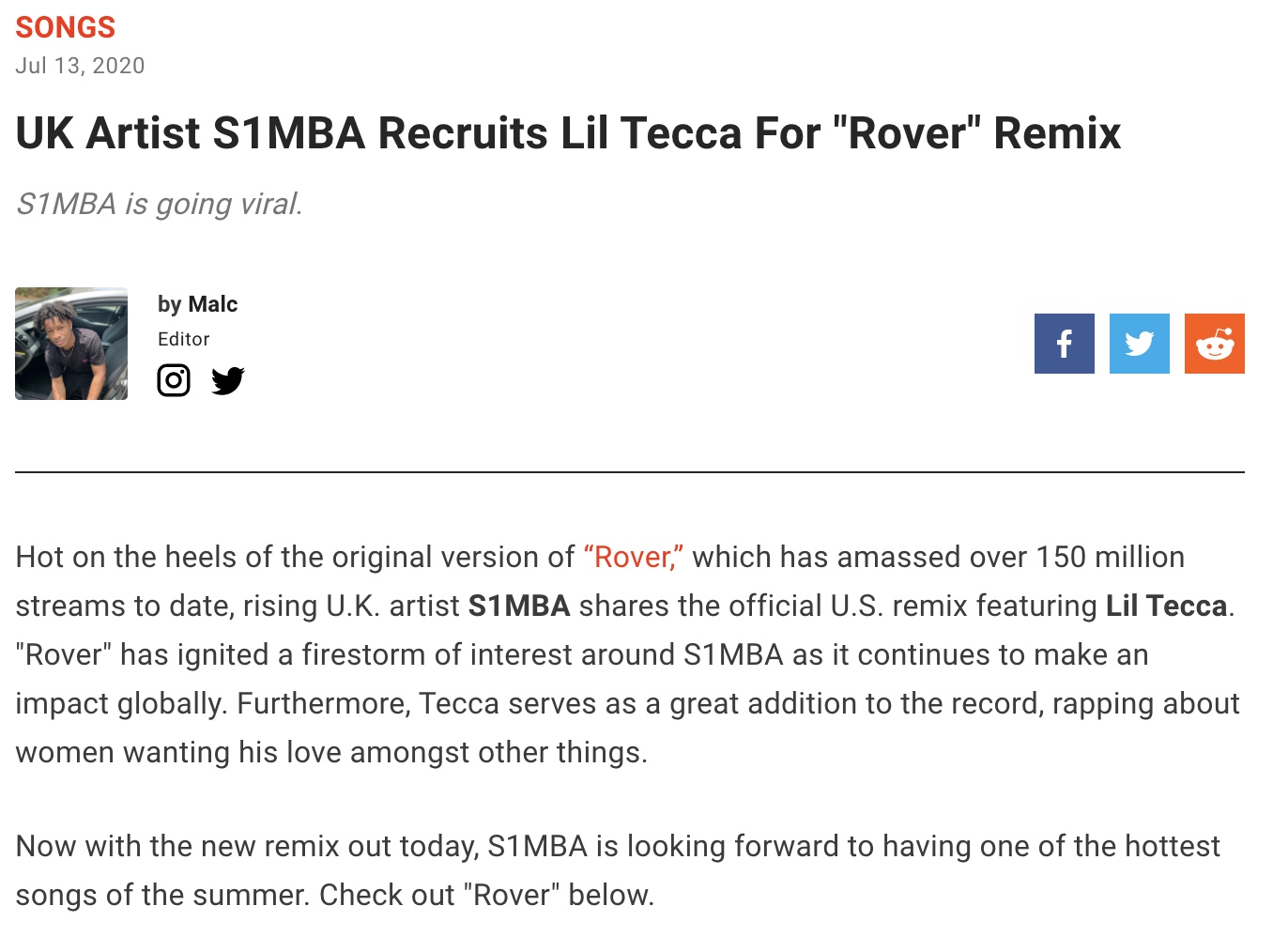 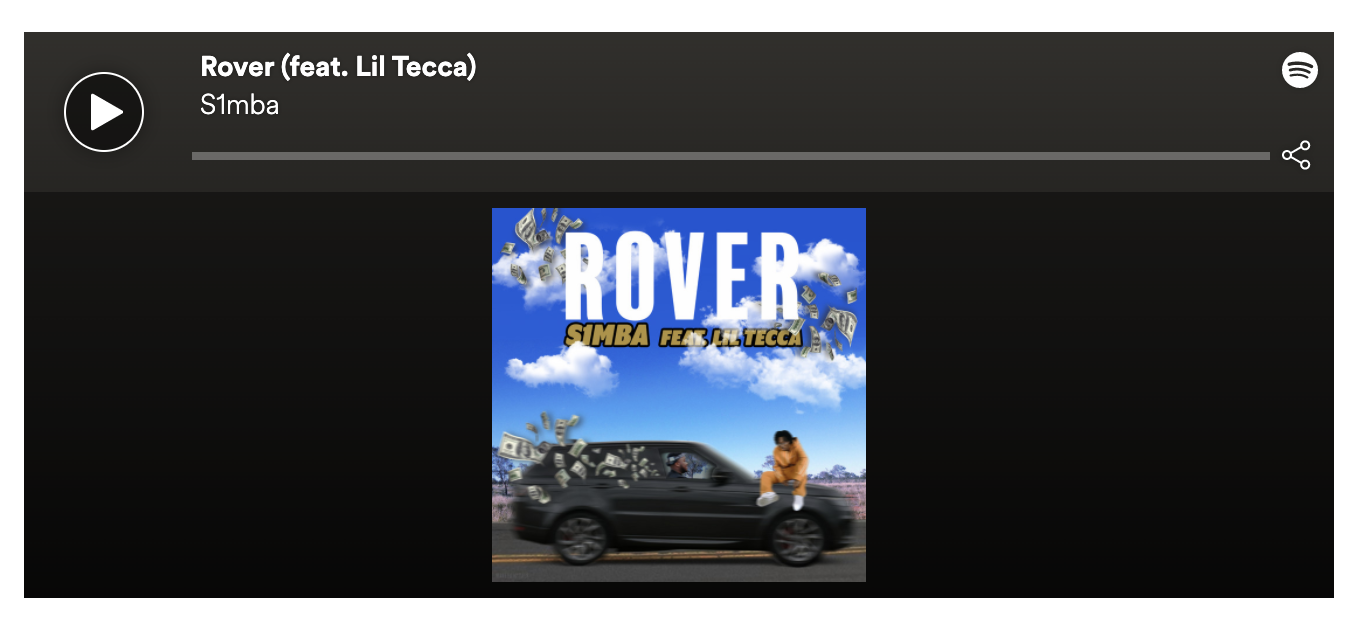 